FEBIC – FEIRA BRASILEIRA DE INICIAÇÃO CIENTÍFICA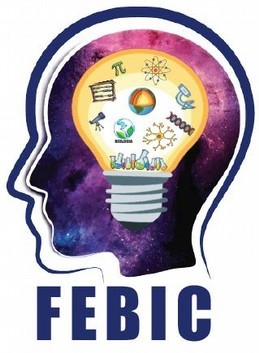 JARAGUÁ DO SUL - SANTA CATARINASUSTENTABILIDADE - CONHECIMENTO - CRIATIVIDADE - INOVAÇÃOANEXO 4 DFORMULÁRIO PARA PESQUISAS COM EQUIPAMENTOS PERIGOSOSNecessário para todos os projetos que utilizem qualquer equipamento que possa trazer mutilação física ou psíquica aos pesquisadores.É necessária a aprovação de um Conselho de Revisão Institucional ou Comissão de Ética em Pesquisa antes da experimentação.DADOS DA PESQUISATítulo do Projeto:Nome da Instituição de Ensino:Nome(s) do(s) aluno(s) pesquisador(es):1.23.Área do conhecimento:( ) Ciências Agrárias	( ) Ciências Exatas e da terra ( ) Ciências Ambientais	( ) Ciências Humanas( ) Ciências Biológicas	( ) Ciências Sociais( ) Ciências da Saúde	( ) Engenharia e suas aplicaçõesNome do Orientador:Formação (última titulação):Nome do Coorientador:Formação (última titulação):Objetivos da pesquisa:Tipo de equipamento utilizado na pesquisa:Qual a finalidade da utilização do equipamento na pesquisa?Quais os riscos que possam decorrer da utilização do equipamento na pesquisa?Quais os cuidados e instrumentos de segurança utilizados para evitar acidentes decorrentes do uso do equipamento?A SER PREENCHIDO PELO ORIENTADOR DA PESQUISA( ) O equipamento será manuseado pelos pesquisadores, sendo estes devidamente treinados e autorizados (caso forem de menores, anexar autorização dos responsáveis legais).( ) O equipamento será manuseado por mim ou por outro funcionário do laboratório.Assinatura: 	SOLICITAÇÃO PARA O DESENVOLVIMENTO DA PESQUISASendo a presente proposta de pesquisa de nossa própria autoria, declaramos que estamos dispostos e comprometidos com seu desenvolvimento, sendo imparciais, coerentes e justos nos resultados. Nestes termos, pedimos ao Conselho de Revisão Institucional deferimento para assim podermos realizá-la.Atenciosamente:Assinatura do Orientador estando de acordo com as informações acima (Obrigatório):Assinatura do Coorientador estando de acordo com as informações acima (Não obrigatório)Assinatura do aluno pesquisador 01Assinatura do aluno pesquisador 02Assinatura do aluno pesquisador 03DATA:  	PARECER DO CONSELHO DE REVISÃO INSTITUCIONAL (OU COMISSÃO DE ÉTICA)O	Conselho	de	Revisão	Institucional	da	Unidade	de	Ensino:declara que o plano de pesquisa descrito acima está( ) Aprovado sem restrições.( ) Aprovado com restrições conforme observações abaixo ou documento em anexo.( ) Não pode ser desenvolvido.Observações e considerações sobre o projeto de pesquisa:MEMBRO REPRESENTANTE DO CORPO DISCENTE DA ESCOLANOME:Cargo na Unidade Escolar:Formação (última titulação):Assinatura:MEMBRO DO CORPO DE ESPECIALISTAS DA ESCOLANOME:Cargo na Unidade Escolar:Formação (última titulação):Assinatura:ESPECIALISTA DA ÁREA DE SEGURANÇANOME:Cargo:Formação (última titulação)Registro do Conselho Regional:Assinatura:PRESIDENTE DO CONSELHO DE REVISÃO INSTITUCIONALNOME:Cargo na Unidade Escolar:Formação (última titulação):Assinatura:DIRETOR DA UNIDADE DE ENSINONOME:Assinatura:DATA DA ANÁLISE: